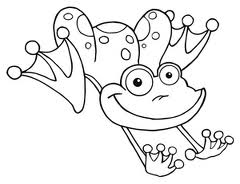 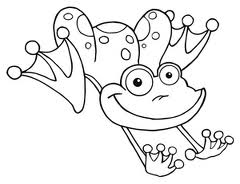 What’s Hop-peningWhat’s Hop-peningReadingRFK.2a I can count, pronounce, blend, and segment syllables in spoken words.RLK.3 I can identify the character, setting, and main events of a storySight words: have, went, he, willVocabulary Words: admire, investigate (The Mitten)WritingLK.1 I can use and understand question wordsWK.2 I can draw, dictate, and write to tell about a topic Practice writing all about one topic (ex: animals) Social Studies   K.E.1.2 I can tell how jobs help people meet their needs and wants.Discuss different kinds of jobs and the services they provide.MathK.G.2 I can name shapes regardless of orientationK.G.3 I can identify 2D and 3D shapesK.G.5 I can build and draw 2D and 3D shapesPractice comparing 2D and 3D shapes; what do they have in common, what makes them different. Look for 3D shapes in the world around you.